Halloween Party! 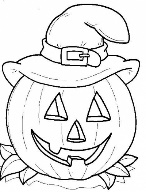 We will be celebrating Halloween on Wednesday, Oct. 31st in the afternoon.  Students are invited to wear a costume (no weapons or blood) in the afternoon.  You are welcome to come and watch our costume parade through the library at 1:00.  Students will then enjoy some Halloween centers and play time with their spooky friends!  If you wish to send a small treat for the 23 students in our class please fill out the form below or email me at kajati.alyssia@bsd.ca or contact me via Seesaw. Please keep the treats small or healthy, as their little tummies will get their fill of sweets later that night!  Juice packs, fruit, veggies, tiny cupcakes or cookies, crackers and cheese are all great choices.  Please be sure all treats are nut free.  November Conferences!Our conferences will be held on Thursday evening, November 15th and during the day Friday, November 16th.  Each conference will be 15 minutes long. The teachers will be scheduling the conferences soon.  If you need to have your conference on a certain day or time please send an email or the form at the bottom back to school indicating your preference by as soon as possible.  It is difficult to make changes once we have filled our schedules with appointments!Thank you!Alyssia Kajati						kajati.alyssia@bsd.ca------------------------------------------------------------------------Yes, I would like to send  ____________ for the Halloween party.I would like to have my child’s conference scheduled for:Thursday, Nov. 15th             Approx. Time: ____________________Friday, Nov. 16th 		Approx. Time:  ____________________Child’s Name:   _________________________________________Contact Number or email:  _________________________________